Publicado en Madrid el 10/09/2021 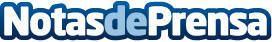 El impacto de la migraña crónica es grave en el ámbito laboral y familiar, según vicepresidente de la SEN A pesar de su impacto en la vida diaria del paciente y de su prevalencia, la migraña es una condición insuficientemente reconocida y tratada en la actualidadDatos de contacto:Gabinete de prensa AbbVie+34629823662Nota de prensa publicada en: https://www.notasdeprensa.es/el-impacto-de-la-migrana-cronica-es-grave-en Categorias: Nacional Medicina Sociedad Recursos humanos http://www.notasdeprensa.es